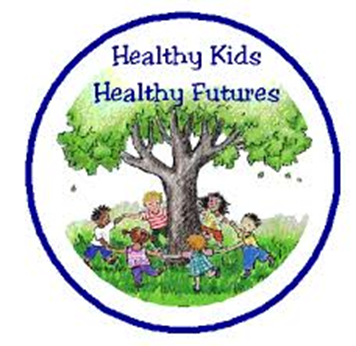 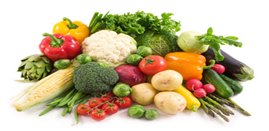 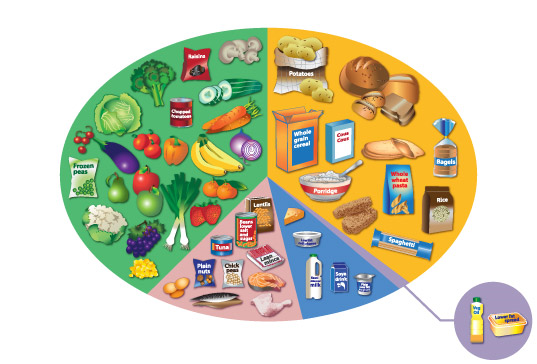 WEEK 1 – MAIN SCHOOLALLERGEN INFORMATIONALLERGEN INFORMATIONALLERGEN INFORMATIONALLERGEN INFORMATIONALLERGEN INFORMATIONMon 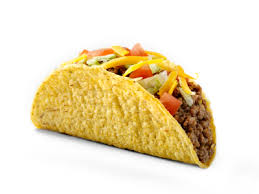 Beef Tortilla/Taco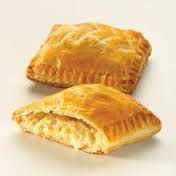  Cheese & Onion Pasty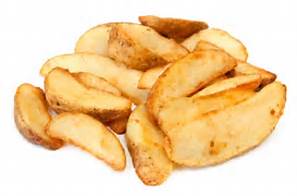 Potato Wedges&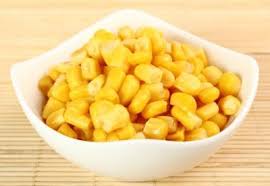 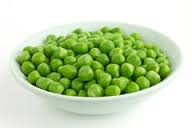 Sweetcorn & Garden Peas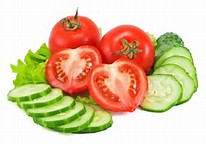 Salad Tray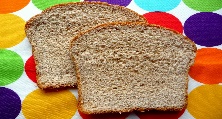 Bread&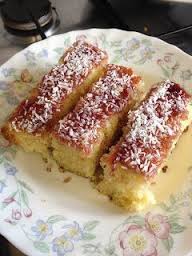 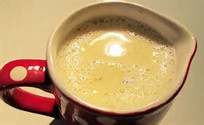 Gluten Free Jam & Coconut Sponge with Custard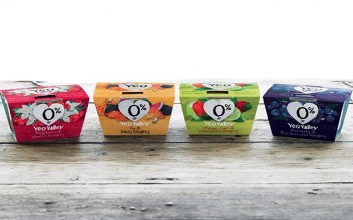 Yoghurt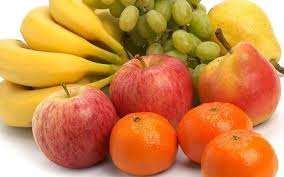 Fresh FruitTue 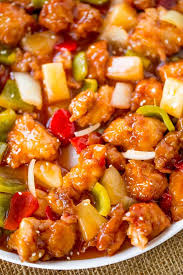 Sweet & Sour Chicken &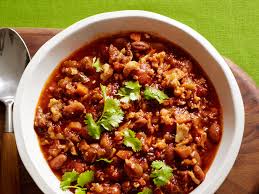 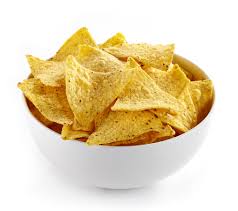 Vegetarian Chilli and Crispy Tortillas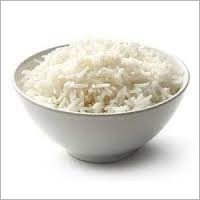 Steamed Rice &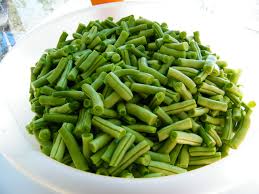 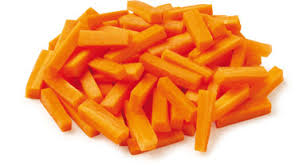 Green Beans & Baton CarrotSalad TrayBread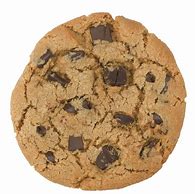 Gluten Free Chocolate Chip CookiesYoghurtFresh FruitWed &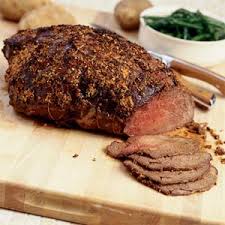 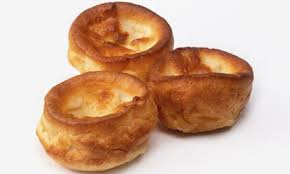 Roast Beef & Yorkshire Pudding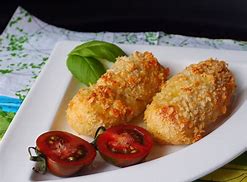 Glamorgan Sausages&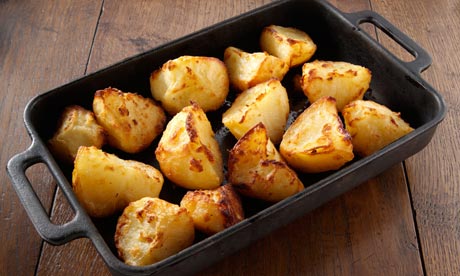 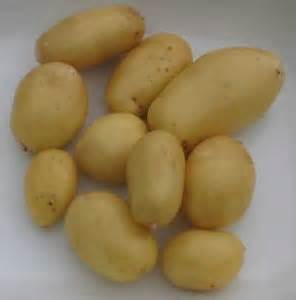  Roast Potatoes & New Potatoes&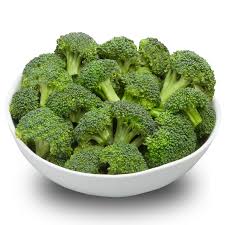 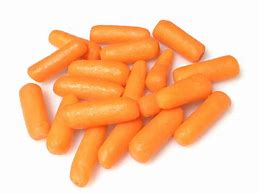 Broccoli & Baby CarrotsSalad TrayBread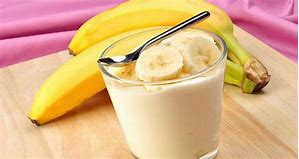 Banana MousseYoghurtFresh FruitThu 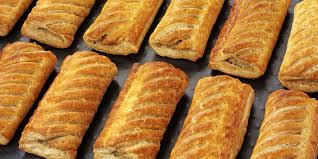 Sausage Rolls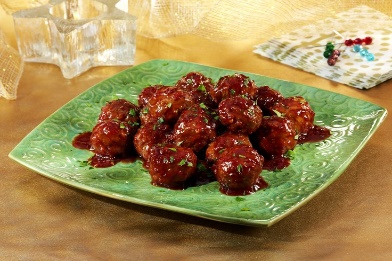 Quorn Meatballs with Tomato Sauce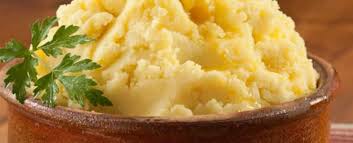 Mashed PotatoesPeas & SweetcornSalad TrayBread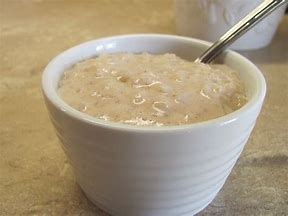  Rice Pudding YoghurtFresh FruitFri 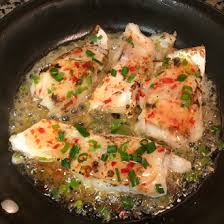 Salmon with Sweet Chilli Glaze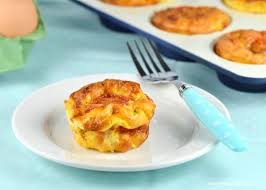 Cheese & Tomato Omelette&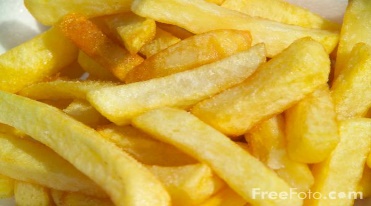 Chipped Potatoes & New Potatoes&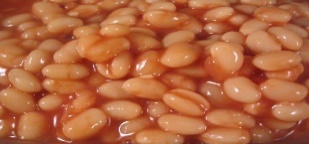 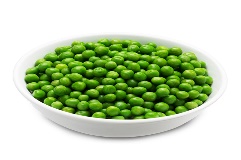 Baked Beans & Garden PeasSalad TrayBread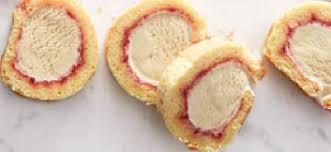 Arctic RollYoghurtFresh Fruit